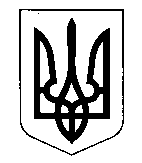 КОМИШУВАСЬКА СЕЛИЩНА радаОріхівського району Запорізької областіВОСЬМОГО СКЛИКАННЯТРИДЦЯТА СЕСІЯРІШЕННЯЗ метою відзначення трудових колективів, громадських організацій, окремих осіб, які досягли високого професіоналізму і значних успіхів у виробничій, науковій, державній, військовій, творчій, інших сферах діяльності, сприянні розвитку місцевого самоврядування, внесли вагомий внесок у створення матеріальних і духовних цінностей, мають інші заслуги перед Комишуваською селищною радою, та відповідно до Закону України «Про місцеве самоврядування в Україні», Комишуваська селищна рада ВИРІШИЛА:1. Заснувати такі відзнаки Комишуваської селищної ради: - знак «За розбудову Комишуваської громади»;- Почесна Грамота Комишуваської селищної ради;- Подяка голови Комишуваської селищної ради;- Відзнака голови Комишуваської селищної ради;- Звання «Почесний мешканець Комишуваської селищної ради».2.Затвердити порядок нагородження знаком «За розбудову Комишуваської громади» (додаток 1), порядок нагородження Почесною грамотою Комишуваської селищної ради (додаток 2), порядок нагородження Подякою голови Комишуваської селищної ради (додаток 3), порядок нагородження Відзнакою голови Комишуваської селищної ради (додаток 4), порядок нагородження Званням «Почесний мешканець Комишуваської селищної ради» (додаток 5). 3. Доручити голові Комишуваської селищної ради затвердити описи відзнак Комишуваської селищної ради та визначати кількість кожного виду відзнаки на поточний рік своїми розпорядженнями.4. Виконавчому апарату селищної ради організувати роботу щодо забезпечення виготовлення необхідної кількості кожного виду відзнаки в установленому законодавством порядку.5. Встановити, що видатки, пов'язані з виготовленням відзнак Комишуваської селищної ради, здійснюються за рахунок коштів, передбачених в кошторисі на утримання селищної ради. Селищний голова                                                                       Ю.В. КарапетянПорядок нагородження знаком«За розбудову Комишуваської громади»1. Знаком «За розбудову Комишуваської громади» (далі – Знак) нагороджуються працівники органів місцевого самоврядування, органів виконавчої влади, працівники виробництва, науки, культури, освіти, охорони здоров'я, правоохоронних органів, інших сфер державної та громадської діяльності, які мешкають на території Комишуваської селищної ради та відзначались особистим вагомим внеском у соціально-економічний, науково-технічний та культурний розвиток селищної ради, за активну трудову, благочинну, громадську діяльність та заслуги у сприянні становленню правової держави, здійсненню заходів щодо забезпечення прав і свобод громадян, розвитку демократії, за заслуги у спорті.2. У виняткових випадках, знаком «За розбудову Комишуваської громади» можуть бути нагороджені й інші особи.  3. Рішення про нагородження знаком приймається розпорядженням голови селищної ради з обов'язковим попереднім розглядом виконавчим комітетом селищної ради, за власною ініціативою або за поданням заступника селищного голови з питань виконавчої діяльності, керівників підприємств, установ, організацій району їх профспілкових організацій, старост, голів ГО, голів постійних комісій селищної ради.4. До подання про нагородження знаком додається інформація про виробничі, наукові, творчі та інші досягнення особи, яка заслуговує на відзначення знаком, що стали підставою для порушення клопотання, а також біографічна довідка із зазначенням відомостей про попередні відзнаки та заохочення.Підготовка матеріалів до розгляду головою селищної ради здійснюється виконавчим апаратом селищної ради.5. Знак вручає голова селищної ради або інша особа за його дорученням особисто нагородженому в урочистій обстановці.Разом з знаком нагороджений отримує посвідчення.6. Облік і реєстрація нагороджених знаком здійснюється виконавчим комітетом селищної ради.Порядок нагородженняПочесною грамотою Комишуваської селищної ради 1. Почесною грамотою Комишуваської селищної ради (далі – Почесна грамота) нагороджуються трудові колективи підприємств, установ, організацій громади, працівники органів місцевого самоврядування, органів виконавчої влади, працівники виробництва, науки, культури, освіти, охорони здоров'я, правоохоронних органів, інших сфер державної та громадської діяльності, які мешкають на території селищної ради, за активну трудову, благочинну, громадську діяльність та заслуги у сприянні становлення правової держави, здійсненню заходів щодо забезпечення прав і свобод громадян, розвитку демократії, у вирішенні питань соціально-економічного, науково-технічного та культурного розвитку району, а також з нагоди державних  та місцевих свят.2. Встановити, що підприємства, установи, організації щорічно можуть вносити подання про нагородження Почесною грамотою у такій кількості:- при чисельності працюючих до 50 осіб – 2;- при чисельності працюючих від 50 до 200 осіб – 5;- при чисельності працюючих понад 200 осіб – 10.3. Рішення про нагородження Почесною грамотою приймається головою селищної ради і оформлюється розпорядженням голови селищної ради за власною ініціативою або за поданням заступника селищного голови з питань виконавчої діяльності, керівників підприємств, установ, організацій району їх профспілкових організацій, старост, голів ГО, голів постійних комісій селищної ради.4. Подання про нагородження Почесною грамотою вноситься до ради не пізніше ніж за три дні до дати нагородження і має містити конкретні відомості про досягнення трудового колективу або особи, яка пропонується до відзначення нагородою.Підготовка матеріалів до розгляду головою селищної ради здійснюється виконавчим апаратом селищної ради.6. Вручення Почесної грамоти здійснює селищний голова або інша особа за його дорученням. 7. Почесна грамота вручається особисто нагородженому в урочистій обстановці.8 Нагороджені Почесною грамотою можуть знову бути удостоєні цієї відзнаки за нові заслуги, як правило, не раніше як через два роки після попереднього нагородження.9. Облік і реєстрація нагороджених Почесною грамотою здійснюється виконавчим апаратом селищної ради. 10. У виняткових випадках, Почесною грамотою Комишуваської селищної ради можуть бути нагороджені й інші особи, ніж ті, що зазначені в п. 1 цього Положення.Порядок нагородження                    Подякою голови Комишуваської селищної ради1. Подяка голови Комишуваської селищної ради (далі – Подяка) є формою відзначення окремих осіб, які мешкають на території Комишуваської громади, та зробили особистий внесок в її розвиток.2. Рішення про відзначення Подякою приймається особисто головою селищної ради і оформлюється його розпорядженням.3. Подяка вручається головою селищної ради або іншою особою за його дорученням особисто нагородженому в урочистій обстановці.4. Подяка може бути висловлена повторно не раніше, як через один рік.5. Облік і реєстрація відзначених Подякою здійснюється виконавчим апаратом селищної ради.6. У виняткових випадках Подякою голови Комишуваської селищної ради можуть бути нагороджені й інші особи, ніж ті, що зазначені у п. 1 цього Положення.Порядок нагородженняВідзнакою голови Комишуваської селищної ради1. Відзнака голови Комишуваської селищної ради (далі – Відзнака) є формою відзначення окремих осіб, які мешкають на території Комишуваської селищної ради, трудових колективів, які працюють на території Комишуваської селищної ради, та зробили особистий внесок в її розвиток. 2. Рішення про нагородження приймається особисто головою селищної ради і оформлюється його розпорядженням.3. Право висування кандидатур на нагородження Відзнакою голови Комишуваської селищної ради належить:- голові Комишуваської селищної ради;- головам постійних комісій; - трудовим колективам підприємств, установ та організацій, що знаходяться на території громади;- легалізованим відповідно до закону місцевим осередкам політичних партій, громадських організацій, що діють на території громади;- очільникам старостинських округів.4. При висуванні кандидатури на нагородження Відзнакою голови Комишуваської селищної ради  для розгляду надаються документи:- вичерпні біографічні дані про кандидата із зазначенням відомостей про судимість;- обґрунтування особистого вкладу кандидата у розвиток Комишуваської ОТГ, або визнання його визначних заслуг;- висновок постійної комісії;- клопотання голови селищної ради заступ з питань виконавчої діяльності;- клопотання трудових колективів, місцевих осередків політичних партій, громадських організацій (у разі висування кандидатури ними);5.Відзнаку вручає голова селищної ради або інша особа за його дорученням особисто нагородженому в урочистій обстановці.5. Одна особа нагороджується Відзнакою лише один раз.6. Облік і реєстрація відзначених Відзнакою здійснюється виконавчим апаратом селищної ради.Порядок нагородженнязванням «Почесний мешканець Комишуваської селищної ради»1.Загальні положення1.1. Звання «Почесний мешканець Комишуваської селищної ради» присвоюється жителям Комишуваської селищної ради, Оріхівського району, інших районів та областей України, громадянам зарубіжних країн, які зробили видатний особистий внесок у розвиток Комишуваської селищної ради, сприяли значному зростанню іміджу ради на теренах України і на міжнародній арені.1.2. Рішення про присвоєння звання «Почесний мешканець Комишуваської селищної ради» приймається розпорядженням голови селищної ради з обов’язковим попереднім розглядом виконавчим комітетом селищної ради.1.3. Звання «Почесний мешканець Комишуваської  селищної ради» присвоюється лише один раз.1.4. Урочиста церемонія присвоєння звання «Почесний мешканець Комишуваської  селищної ради» відбувається щорічно, як правило, до Дня селища.1.5. Почесні мешканці Комишуваської селищної ради запрошуються для участі в  урочистих заходах ради.16. Звання «Почесний мешканець Комишуваської  селищної ради» вручає голова селищної ради або інша особа за його дорученням особисто нагородженому в урочистій обстановці.2.Порядок висування та розгляд кандидатур на звання «Почесний мешканець Комишуваської селищної ради» та присвоєння цього звання.2.1. Право висування кандидатур на присвоєння звання «Почесний мешканець Комишуваської  селищної ради»» належить:- голові Комишуваської селищної ради;- головам постійних комісій; - трудовим колективам підприємств, установ та організацій, що знаходяться на території громади;- легалізованим відповідно до закону місцевим осередкам політичних партій, громадських організацій, що діють на території громади;- очільникам старостинських округів.2.2.Самовисування на звання «Почесний мешканець Комишуваської  селищної ради»» не розглядаються.2.3.При висуванні кандидатури на присвоєння звання «Почесний мешканець Комишуваської  селищної ради» для розгляду надаються документи:- вичерпні біографічні дані про кандидата із зазначенням відомостей про судимість;- обґрунтування особистого вкладу кандидата у розвиток Комишуваської ОТГ, або визнання його визначних заслуг;- висновок постійної комісії;- клопотання голови селищної ради заступ з питань виконавчої діяльності;- клопотання трудових колективів, місцевих осередків політичних партій, громадських організацій (у разі висування кандидатури ними);2.4. Попередній розгляд кандидатур на присвоєння звання «Почесний мешканець Комишуваської  селищної ради»» здійснюється виконавчим апаратом селищної ради.3.Обмеження щодо присвоєння звання «Почесний мешканець Комишуваської  селищної ради» та порядок позбавлення звання.3.1.Звання «Почесний мешканець Комишуваської  селищної ради»» не може бути присвоєне громадянам, які вчинили раніше кримінальні злочини, були засудженими, судимість яких не погашена, або не знята в установленому законом порядку.3.2. Позбавлення звання «Почесний мешканець Комишуваської  селищної ради» здійснюється у разі вчинення особою кримінального злочину, за який особу було засуджено, вирок щодо якої вступив у законну силу приймається за рішенням виконкому.19.09.2018                                    смт Комишуваха№ 8Про відзнаки Комишуваської селищної ради Оріхівського району  Запорізької області                Додаток 1до рішення  тридцятої сесії Комишуваської селищної радивід 19.09.2018 року  № 8                                                                     Начальник відділу інформаційно-організаційної роботи та зв’язків з громадськістю селищної ради                                                                        М.В. Сичева             Додаток 2до рішення  тридцятої сесії Комишуваської селищної радивід 19.09.2018 року  № 8                                                                     Начальник відділу інформаційно-організаційної роботи та зв’язків з громадськістю селищної ради                                                                        М.В. Сичева             Додаток 3до рішення  тридцятої сесії Комишуваської селищної радивід 19.09.2018 року  № 8                                                                     Начальник відділу інформаційно-організаційної роботи та зв’язків з громадськістю селищної ради                                                                        М.В. Сичева             Додаток 4до рішення  тридцятої сесії Комишуваської селищної радивід 19.09.2018 року  № 8                                                                     Начальник відділу інформаційно-організаційної роботи та зв’язків з громадськістю селищної ради                                                                        М.В. Сичева             Додаток 5до рішення  тридцятої сесії Комишуваської селищної радивід 19.09.2018 року  № 8                                                                     Начальник відділу інформаційно-організаційної роботи та зв’язків з громадськістю селищної ради                                                                        М.В. Сичева